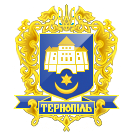 Тернопільська міська рада сьомого скликанняПротокол № 53Позапланового засідання виконавчого комітету міської ради24.07.2020р.				Початок засідання		12.00Присутні на засіданні : С.В.Надал, В.В.Шумада, І.С.Хімейчук, В.О.Остапчук, Л.О.Бицюра, В.Є.Дідич, П.М.Якимчук, С.М.Осадця. Відсутні: В.В.Стемковський, О.І.Кузьма, О.М.Туткалюк, Р В.М.Корнутяк, Р.Б.Кошулінський, Б.А.Татарин. Запрошена: І.М.Чорній.Головуючий: С.В.Надал.Слухали : Пропозицію розглянути і затвердити проекти рішень виконавчого комітету:- Про затвердження Протоколу- Про внесення змін до бюджету Тернопільської міської територіальної  громади на 2020 рікДоповідали: Л.О.Бицюра, В.О.Остапчук.Голосування : за -8, проти – 0, утримались – 0.Вирішили:рішення № 546, №547 додаються.Міський голова								С.В.НадалІрина Чорній, (0352) 404185